Phenology Internship ApplicationJohn Muir National Historic SiteThis packet includes:Internship Summary Internship ApplicationApplication Checklist (required) Application for Internship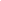 Two References (contact information)IMORTANT: Applicants must complete and submit all items on the Student Checklist to be considered for this Internship. To apply:Email completed application to: Hannah_blank@partner.nps.govORMail to:   Natural ResourcesJohn Muir National Historic Site 4202 Alhambra Ave,Martinez CA, 94553ORDrop off at the John Muir NHS Visitor CenterBusiness hours: 10:00am – 5:00pm 4202 Alhambra Ave.Martinez, CA 94553For more information contact: Hannah Blank (Hannah_blank@partner.nps.gov)Victoria Seher (Victoria_seher@nps.gov, 925-330-1699)      Phenology Monitoring InternshipNational Park Service 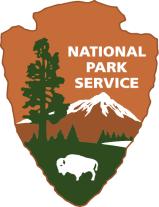 John Muir National Historic Site4202 Alhambra Ave • Martinez, CA 94553 • Phone (925) 330-1699Position: Phenology Monitoring InternParks: John Muir National Historic SiteOpen to: High school and early College StudentsSummary:The Phenology Monitoring Internship is designed to prepare students for careers in Biology and Environmental Sciences. Phenology is the study of seasonal biological events, particularly in plants and animals (for example, studying why the flowers of a plant bloom during certain times of the year and under certain conditions is phenology). Student internship work may include studying local biological resources, collecting data from phenology monitoring and study sites, biological data entry, and analysis of data. The skills and knowledge learned from this internship include but are not limited to, phenology and phenology study methods, scientific techniques, the mission and history of the National Park Service, professionalism, and public speaking. Interns will also learn how to work as a team, how to communicate the project to others, and how to develop a career in the environmental field.Internship Work Responsibilities include:Hiking to monitoring sites at the Muir House and Mt. Wanda (~2miles)Working in a team environment (high school interns will always work in pairs)Collecting plant phenology data using an iPadLearning and applying knowledge of climate change and its impacts to native plantsApplying basic biology concepts and methods in a field settingHelping with community outreach and education effortsInternship Qualifications:Interest in Environmental/Biological Sciences or other related fields Strong communication skills (verbal & written); use of appropriate languageObservant and strong attention to detailAbility to work well on a teamAbility to hike ~2 miles in various outdoor conditionsInternship Requirements: Ability to balance academic and work commitmentsAgree to and sign Volunteer Service Agreement after selected for internshipMaintain a professional demeanor and appropriately represent the National Park ServiceHours and Commitment:Minimum commitment of once/week during the spring/summer Hiking the phenology route and collecting data takes 1-2 hoursINTERNSHIP APPLICATION FORMPERSONAL INFORMATIONName:       						  Last			      First			   MiddleAddress:		                 Street			      (Apt)	  City                     State                   ZipContact Information:   (        )                                                        Telephone                               EmailParent/Guardian Info:  (        )                                                         Telephone                              EmailEDUCATION AND EXPERIENCE (Complete all that apply OR attach a resume)Education:                       School Name		     Grade		Subjects of InterestExtracurricular 1:                       Activity		     			Start / End Dates		Extracurricular 2:                       Activity		     			Start / End Dates		       Work Experience 1:                       		Employer		          Position		                 Start / End DatesWork Experience 2:                       		Employer		          Position		                 Start / End DatesReference 1: 	                                              Name                    			Relationship                             (        )                Phone Number                          		EmailReference 2: 		                                              Name                    			Relationship                             (        )                Phone Number                          		EmailWhy are you interested in this internship and working outdoors? (Use additional paper if needed)__________________________________________________________________________________________________________________________________________________________________________________________________________________________________________________________________________________________________________________________________________________________________________________Applicant Signature:											DateParent Signature:											Date